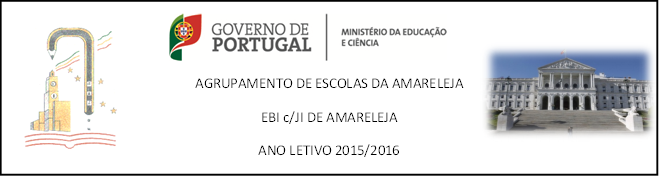 	LISTA: ______Nome CompletoAnoTurmaMedidas (no máximo 3)Argumentação das medidas